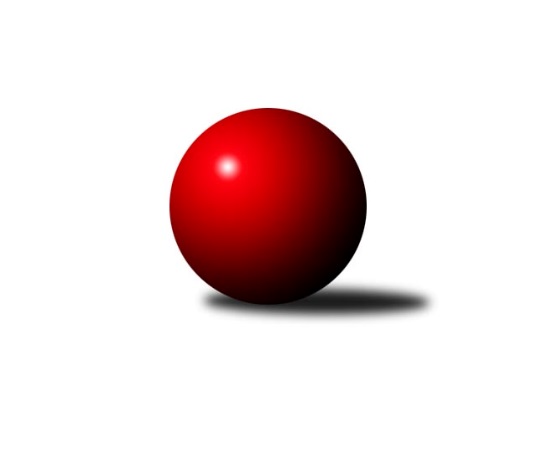 Č.16Ročník 2012/2013	18.5.2024 2. KLM B 2012/2013Statistika 16. kolaTabulka družstev:		družstvo	záp	výh	rem	proh	skore	sety	průměr	body	plné	dorážka	chyby	1.	KK Zábřeh	16	11	2	3	80.5 : 47.5 	(210.5 : 173.5)	3365	24	2221	1144	16.6	2.	KK Moravská Slávia Brno ˝B˝	16	11	1	4	89.5 : 38.5 	(241.0 : 143.0)	3293	23	2191	1103	14.1	3.	HKK Olomouc ˝A˝	16	9	3	4	73.0 : 55.0 	(194.5 : 189.5)	3274	21	2176	1098	17.3	4.	KK Blansko	16	9	3	4	69.5 : 58.5 	(196.5 : 187.5)	3233	21	2151	1083	23.8	5.	KK Vyškov	16	9	2	5	73.0 : 55.0 	(202.5 : 181.5)	3318	20	2191	1128	17.8	6.	KK Slovan Rosice	16	9	2	5	68.0 : 60.0 	(186.5 : 197.5)	3265	20	2185	1081	22.8	7.	TJ Opava˝A˝	16	8	2	6	71.5 : 56.5 	(203.5 : 180.5)	3334	18	2199	1135	19.8	8.	SKK Hořice	16	6	4	6	65.0 : 63.0 	(201.0 : 183.0)	3296	16	2184	1112	20.2	9.	TJ Lokomotiva Česká Třebová	16	6	1	9	54.5 : 73.5 	(168.5 : 215.5)	3254	13	2175	1079	19.1	10.	TJ Prostějov ˝A˝	16	4	1	11	49.5 : 78.5 	(176.0 : 208.0)	3237	9	2182	1055	24.9	11.	KK Moravská Slávia Brno ˝A˝	16	2	0	14	34.0 : 94.0 	(152.0 : 232.0)	3211	4	2164	1048	23.1	12.	KK Šumperk˝A˝	16	1	1	14	40.0 : 88.0 	(171.5 : 212.5)	3246	3	2176	1070	22.9Tabulka doma:		družstvo	záp	výh	rem	proh	skore	sety	průměr	body	maximum	minimum	1.	KK Moravská Slávia Brno ˝B˝	8	8	0	0	56.5 : 7.5 	(141.0 : 51.0)	3580	16	3671	3452	2.	KK Zábřeh	8	6	2	0	47.5 : 16.5 	(115.0 : 77.0)	3308	14	3416	3234	3.	KK Blansko	8	6	2	0	43.5 : 20.5 	(108.0 : 84.0)	3302	14	3375	3210	4.	KK Slovan Rosice	8	6	1	1	41.0 : 23.0 	(99.0 : 93.0)	3372	13	3431	3298	5.	SKK Hořice	8	5	2	1	40.0 : 24.0 	(106.0 : 86.0)	3245	12	3294	3183	6.	HKK Olomouc ˝A˝	8	5	1	2	39.0 : 25.0 	(99.5 : 92.5)	3337	11	3429	3242	7.	TJ Prostějov ˝A˝	8	3	1	4	32.0 : 32.0 	(96.5 : 95.5)	3227	7	3298	3155	8.	TJ Lokomotiva Česká Třebová	8	3	1	4	30.0 : 34.0 	(85.5 : 106.5)	3411	7	3476	3303	9.	KK Vyškov	8	3	0	5	33.0 : 31.0 	(99.0 : 93.0)	3298	6	3427	3162	10.	TJ Opava˝A˝	8	2	0	6	28.0 : 36.0 	(95.0 : 97.0)	3215	4	3309	3139	11.	KK Šumperk˝A˝	8	0	1	7	22.0 : 42.0 	(89.0 : 103.0)	3149	1	3299	3049	12.	KK Moravská Slávia Brno ˝A˝	8	0	0	8	14.0 : 50.0 	(74.0 : 118.0)	3324	0	3370	3237Tabulka venku:		družstvo	záp	výh	rem	proh	skore	sety	průměr	body	maximum	minimum	1.	TJ Opava˝A˝	8	6	2	0	43.5 : 20.5 	(108.5 : 83.5)	3349	14	3459	3217	2.	KK Vyškov	8	6	2	0	40.0 : 24.0 	(103.5 : 88.5)	3321	14	3468	3223	3.	HKK Olomouc ˝A˝	8	4	2	2	34.0 : 30.0 	(95.0 : 97.0)	3266	10	3369	3090	4.	KK Zábřeh	8	5	0	3	33.0 : 31.0 	(95.5 : 96.5)	3373	10	3517	3229	5.	KK Moravská Slávia Brno ˝B˝	8	3	1	4	33.0 : 31.0 	(100.0 : 92.0)	3301	7	3653	3092	6.	KK Slovan Rosice	8	3	1	4	27.0 : 37.0 	(87.5 : 104.5)	3250	7	3394	3184	7.	KK Blansko	8	3	1	4	26.0 : 38.0 	(88.5 : 103.5)	3225	7	3351	3125	8.	TJ Lokomotiva Česká Třebová	8	3	0	5	24.5 : 39.5 	(83.0 : 109.0)	3232	6	3366	3160	9.	SKK Hořice	8	1	2	5	25.0 : 39.0 	(95.0 : 97.0)	3303	4	3420	3098	10.	KK Moravská Slávia Brno ˝A˝	8	2	0	6	20.0 : 44.0 	(78.0 : 114.0)	3210	4	3446	3048	11.	KK Šumperk˝A˝	8	1	0	7	18.0 : 46.0 	(82.5 : 109.5)	3259	2	3432	3127	12.	TJ Prostějov ˝A˝	8	1	0	7	17.5 : 46.5 	(79.5 : 112.5)	3239	2	3357	3149Tabulka podzimní části:		družstvo	záp	výh	rem	proh	skore	sety	průměr	body	doma	venku	1.	KK Zábřeh	11	8	2	1	58.5 : 29.5 	(149.5 : 114.5)	3371	18 	4 	2 	0 	4 	0 	1	2.	KK Blansko	11	8	2	1	53.5 : 34.5 	(144.0 : 120.0)	3218	18 	5 	1 	0 	3 	1 	1	3.	KK Moravská Slávia Brno ˝B˝	11	8	1	2	61.5 : 26.5 	(162.5 : 101.5)	3291	17 	6 	0 	0 	2 	1 	2	4.	KK Slovan Rosice	11	7	2	2	52.0 : 36.0 	(129.0 : 135.0)	3276	16 	4 	1 	0 	3 	1 	2	5.	TJ Opava˝A˝	11	7	1	3	53.5 : 34.5 	(145.0 : 119.0)	3344	15 	2 	0 	3 	5 	1 	0	6.	KK Vyškov	11	6	1	4	50.0 : 38.0 	(137.0 : 127.0)	3326	13 	1 	0 	4 	5 	1 	0	7.	SKK Hořice	11	4	3	4	44.0 : 44.0 	(136.0 : 128.0)	3312	11 	3 	2 	1 	1 	1 	3	8.	HKK Olomouc ˝A˝	11	4	3	4	43.0 : 45.0 	(129.0 : 135.0)	3304	11 	3 	1 	2 	1 	2 	2	9.	TJ Lokomotiva Česká Třebová	11	2	1	8	31.0 : 57.0 	(111.5 : 152.5)	3281	5 	1 	1 	4 	1 	0 	4	10.	TJ Prostějov ˝A˝	11	2	0	9	28.5 : 59.5 	(110.0 : 154.0)	3234	4 	1 	0 	4 	1 	0 	5	11.	KK Šumperk˝A˝	11	1	0	10	29.5 : 58.5 	(123.5 : 140.5)	3282	2 	0 	0 	5 	1 	0 	5	12.	KK Moravská Slávia Brno ˝A˝	11	1	0	10	23.0 : 65.0 	(107.0 : 157.0)	3245	2 	0 	0 	5 	1 	0 	5Tabulka jarní části:		družstvo	záp	výh	rem	proh	skore	sety	průměr	body	doma	venku	1.	HKK Olomouc ˝A˝	5	5	0	0	30.0 : 10.0 	(65.5 : 54.5)	3255	10 	2 	0 	0 	3 	0 	0 	2.	TJ Lokomotiva Česká Třebová	5	4	0	1	23.5 : 16.5 	(57.0 : 63.0)	3283	8 	2 	0 	0 	2 	0 	1 	3.	KK Vyškov	5	3	1	1	23.0 : 17.0 	(65.5 : 54.5)	3303	7 	2 	0 	1 	1 	1 	0 	4.	KK Moravská Slávia Brno ˝B˝	5	3	0	2	28.0 : 12.0 	(78.5 : 41.5)	3404	6 	2 	0 	0 	1 	0 	2 	5.	KK Zábřeh	5	3	0	2	22.0 : 18.0 	(61.0 : 59.0)	3329	6 	2 	0 	0 	1 	0 	2 	6.	TJ Prostějov ˝A˝	5	2	1	2	21.0 : 19.0 	(66.0 : 54.0)	3242	5 	2 	1 	0 	0 	0 	2 	7.	SKK Hořice	5	2	1	2	21.0 : 19.0 	(65.0 : 55.0)	3258	5 	2 	0 	0 	0 	1 	2 	8.	KK Slovan Rosice	5	2	0	3	16.0 : 24.0 	(57.5 : 62.5)	3281	4 	2 	0 	1 	0 	0 	2 	9.	TJ Opava˝A˝	5	1	1	3	18.0 : 22.0 	(58.5 : 61.5)	3267	3 	0 	0 	3 	1 	1 	0 	10.	KK Blansko	5	1	1	3	16.0 : 24.0 	(52.5 : 67.5)	3266	3 	1 	1 	0 	0 	0 	3 	11.	KK Moravská Slávia Brno ˝A˝	5	1	0	4	11.0 : 29.0 	(45.0 : 75.0)	3185	2 	0 	0 	3 	1 	0 	1 	12.	KK Šumperk˝A˝	5	0	1	4	10.5 : 29.5 	(48.0 : 72.0)	3124	1 	0 	1 	2 	0 	0 	2 Zisk bodů pro družstvo:		jméno hráče	družstvo	body	zápasy	v %	dílčí body	sety	v %	1.	Martin Sitta 	KK Zábřeh 	14	/	16	(88%)	44	/	64	(69%)	2.	Ondřej Němec 	KK Blansko  	13	/	14	(93%)	40	/	56	(71%)	3.	Jiří Vícha 	TJ Opava˝A˝ 	13	/	16	(81%)	45	/	64	(70%)	4.	Petr Bracek 	TJ Opava˝A˝ 	12	/	14	(86%)	34.5	/	56	(62%)	5.	Jaromír Šklíba 	SKK Hořice 	12	/	16	(75%)	43.5	/	64	(68%)	6.	Petr Pevný 	KK Vyškov 	12	/	16	(75%)	42.5	/	64	(66%)	7.	Bronislav Diviš 	TJ Prostějov ˝A˝ 	12	/	16	(75%)	39.5	/	64	(62%)	8.	Zdeněk Švub 	KK Zábřeh 	12	/	16	(75%)	39.5	/	64	(62%)	9.	Miroslav Milan 	KK Moravská Slávia Brno ˝B˝ 	11	/	13	(85%)	38	/	52	(73%)	10.	Milan Klika 	KK Moravská Slávia Brno ˝B˝ 	11	/	14	(79%)	35.5	/	56	(63%)	11.	Radek Havran 	HKK Olomouc ˝A˝ 	11	/	15	(73%)	36.5	/	60	(61%)	12.	Theodor Marančák 	TJ Lokomotiva Česká Třebová 	11	/	15	(73%)	34	/	60	(57%)	13.	Přemysl Žáček 	TJ Opava˝A˝ 	11	/	15	(73%)	30	/	60	(50%)	14.	Radek Kroupa 	SKK Hořice 	11	/	16	(69%)	38	/	64	(59%)	15.	Lukáš Hlavinka 	KK Blansko  	10	/	12	(83%)	31.5	/	48	(66%)	16.	Pavel Palian 	KK Moravská Slávia Brno ˝B˝ 	10	/	13	(77%)	37	/	52	(71%)	17.	Jiří Němec 	HKK Olomouc ˝A˝ 	10	/	15	(67%)	32.5	/	60	(54%)	18.	Josef Sitta 	KK Zábřeh 	10	/	16	(63%)	40	/	64	(63%)	19.	Zdeněk Vránek 	KK Moravská Slávia Brno ˝B˝ 	9.5	/	14	(68%)	34	/	56	(61%)	20.	Štěpán Večerka 	KK Moravská Slávia Brno ˝B˝ 	9	/	12	(75%)	32	/	48	(67%)	21.	Petr Mika 	KK Moravská Slávia Brno ˝B˝ 	9	/	13	(69%)	35.5	/	52	(68%)	22.	Eduard Varga 	KK Vyškov 	9	/	15	(60%)	32	/	60	(53%)	23.	Jiří Zemek 	KK Slovan Rosice 	9	/	15	(60%)	31	/	60	(52%)	24.	Jiří Trávníček 	KK Vyškov 	9	/	15	(60%)	30.5	/	60	(51%)	25.	Vojtěch Tulka 	SKK Hořice 	9	/	15	(60%)	30.5	/	60	(51%)	26.	Lukáš Horňák 	KK Zábřeh 	9	/	16	(56%)	32.5	/	64	(51%)	27.	Jiří Flídr 	KK Zábřeh 	9	/	16	(56%)	31.5	/	64	(49%)	28.	Petr Pospíšilík 	TJ Prostějov ˝A˝ 	8	/	14	(57%)	31	/	56	(55%)	29.	Luděk Rychlovský 	KK Vyškov 	8	/	14	(57%)	30.5	/	56	(54%)	30.	Stanislav Žáček 	KK Moravská Slávia Brno ˝A˝ 	8	/	15	(53%)	33.5	/	60	(56%)	31.	Ivo Fabík 	KK Slovan Rosice 	8	/	15	(53%)	29.5	/	60	(49%)	32.	Dalibor Dvorník 	KK Moravská Slávia Brno ˝A˝ 	8	/	16	(50%)	25.5	/	64	(40%)	33.	Petr Wolf 	TJ Opava˝A˝ 	7.5	/	13	(58%)	23.5	/	52	(45%)	34.	Karel Zubalík 	TJ Lokomotiva Česká Třebová 	7.5	/	16	(47%)	32.5	/	64	(51%)	35.	Jan Pernica 	TJ Prostějov ˝A˝ 	7.5	/	16	(47%)	31	/	64	(48%)	36.	Dalibor Matyáš 	KK Slovan Rosice 	7	/	11	(64%)	26	/	44	(59%)	37.	Jiří Baier 	SKK Hořice 	7	/	12	(58%)	26.5	/	48	(55%)	38.	Vladimír Konečný 	TJ Opava˝A˝ 	7	/	12	(58%)	26	/	48	(54%)	39.	Jiří Zezulka 	HKK Olomouc ˝A˝ 	7	/	12	(58%)	24	/	48	(50%)	40.	Josef Touš 	KK Šumperk˝A˝ 	7	/	13	(54%)	22	/	52	(42%)	41.	Ladislav Stárek 	HKK Olomouc ˝A˝ 	7	/	14	(50%)	30	/	56	(54%)	42.	Jaromír Šula 	KK Slovan Rosice 	7	/	15	(47%)	27.5	/	60	(46%)	43.	Jaroslav Sedlář 	KK Šumperk˝A˝ 	7	/	16	(44%)	33	/	64	(52%)	44.	Marian Hošek 	HKK Olomouc ˝A˝ 	7	/	16	(44%)	30	/	64	(47%)	45.	Petr Streubel st.	KK Slovan Rosice 	6	/	11	(55%)	23.5	/	44	(53%)	46.	Miroslav Znojil 	TJ Prostějov ˝A˝ 	6	/	14	(43%)	30	/	56	(54%)	47.	Peter Zaťko 	KK Moravská Slávia Brno ˝B˝ 	6	/	14	(43%)	28	/	56	(50%)	48.	Michal Kellner 	KK Moravská Slávia Brno ˝A˝ 	6	/	15	(40%)	26	/	60	(43%)	49.	Miroslav Smrčka 	KK Šumperk˝A˝ 	6	/	15	(40%)	24.5	/	60	(41%)	50.	Michal Šic 	TJ Lokomotiva Česká Třebová 	6	/	15	(40%)	22	/	60	(37%)	51.	Jakub Flek 	KK Blansko  	6	/	16	(38%)	31	/	64	(48%)	52.	Petr Havíř 	KK Blansko  	6	/	16	(38%)	29.5	/	64	(46%)	53.	Petr Holanec 	TJ Lokomotiva Česká Třebová 	6	/	16	(38%)	29	/	64	(45%)	54.	Erik Gordík 	KK Vyškov 	5	/	6	(83%)	15.5	/	24	(65%)	55.	Matouš Krajzinger 	HKK Olomouc ˝A˝ 	5	/	10	(50%)	20	/	40	(50%)	56.	Ivo Mrhal ml.	KK Šumperk˝A˝ 	5	/	13	(38%)	24.5	/	52	(47%)	57.	Martin Hažva 	SKK Hořice 	5	/	14	(36%)	24	/	56	(43%)	58.	Jiří Axman st.	KK Slovan Rosice 	5	/	16	(31%)	29	/	64	(45%)	59.	Pavel Dvořák 	KK Moravská Slávia Brno ˝A˝ 	5	/	16	(31%)	28	/	64	(44%)	60.	Martin Honc 	KK Blansko  	5	/	16	(31%)	21.5	/	64	(34%)	61.	Roman Flek 	KK Blansko  	4.5	/	10	(45%)	20.5	/	40	(51%)	62.	Marek Zapletal 	KK Šumperk˝A˝ 	4.5	/	14	(32%)	22.5	/	56	(40%)	63.	Marek Ollinger 	KK Zábřeh 	4.5	/	16	(28%)	23	/	64	(36%)	64.	Miroslav Nálevka 	SKK Hořice 	4	/	11	(36%)	20	/	44	(45%)	65.	Kamil Bednář 	KK Vyškov 	4	/	11	(36%)	19	/	44	(43%)	66.	Václav Kolář 	TJ Lokomotiva Česká Třebová 	4	/	12	(33%)	21	/	48	(44%)	67.	Jiří Chrastina 	KK Vyškov 	3	/	5	(60%)	12	/	20	(60%)	68.	Jaroslav Vymazal 	KK Šumperk˝A˝ 	3	/	6	(50%)	15	/	24	(63%)	69.	Martin Procházka 	KK Blansko  	3	/	6	(50%)	13	/	24	(54%)	70.	Miroslav Ptáček 	KK Slovan Rosice 	3	/	9	(33%)	14	/	36	(39%)	71.	Jiří Kmoníček 	TJ Lokomotiva Česká Třebová 	3	/	13	(23%)	15	/	52	(29%)	72.	Jan Petko 	KK Šumperk˝A˝ 	3	/	14	(21%)	22.5	/	56	(40%)	73.	Ivo Hostinský 	KK Moravská Slávia Brno ˝A˝ 	2	/	2	(100%)	5.5	/	8	(69%)	74.	Milan Janyška 	TJ Opava˝A˝ 	2	/	4	(50%)	11	/	16	(69%)	75.	Tomáš Misář 	TJ Lokomotiva Česká Třebová 	2	/	4	(50%)	7.5	/	16	(47%)	76.	Ladislav Zívr 	SKK Hořice 	2	/	5	(40%)	8.5	/	20	(43%)	77.	Kamil Bartoš 	HKK Olomouc ˝A˝ 	2	/	8	(25%)	11	/	32	(34%)	78.	Petr Černohous 	TJ Prostějov ˝A˝ 	2	/	8	(25%)	8.5	/	32	(27%)	79.	Michal Smejkal 	TJ Prostějov ˝A˝ 	2	/	12	(17%)	17.5	/	48	(36%)	80.	Martin Marek 	TJ Opava˝A˝ 	2	/	14	(14%)	23	/	56	(41%)	81.	Ivan Vondráček 	SKK Hořice 	1	/	1	(100%)	4	/	4	(100%)	82.	Petr Sehnal 	KK Blansko  	1	/	1	(100%)	3	/	4	(75%)	83.	Josef Šrámek 	HKK Olomouc ˝A˝ 	1	/	1	(100%)	3	/	4	(75%)	84.	Petr Hendrych 	TJ Opava˝A˝ 	1	/	1	(100%)	3	/	4	(75%)	85.	Ladislav Novotný 	KK Blansko  	1	/	1	(100%)	2.5	/	4	(63%)	86.	Aleš Čapka 	TJ Prostějov ˝A˝ 	1	/	2	(50%)	5	/	8	(63%)	87.	Jiří Kmoníček 	TJ Lokomotiva Česká Třebová 	1	/	5	(20%)	7.5	/	20	(38%)	88.	František Tokoš 	TJ Prostějov ˝A˝ 	1	/	6	(17%)	6.5	/	24	(27%)	89.	Lubomír Kalakaj 	KK Moravská Slávia Brno ˝A˝ 	1	/	14	(7%)	18	/	56	(32%)	90.	Petr Matějka 	KK Šumperk˝A˝ 	0.5	/	2	(25%)	3	/	8	(38%)	91.	Ladislav Musil 	KK Blansko  	0	/	1	(0%)	2	/	4	(50%)	92.	Pavel Heinisch 	KK Šumperk˝A˝ 	0	/	1	(0%)	2	/	4	(50%)	93.	Martin Zaoral 	TJ Prostějov ˝A˝ 	0	/	1	(0%)	2	/	4	(50%)	94.	Michal Blažek 	TJ Opava˝A˝ 	0	/	1	(0%)	1	/	4	(25%)	95.	Karel Košťál 	SKK Hořice 	0	/	1	(0%)	1	/	4	(25%)	96.	Gustav Vojtek 	KK Šumperk˝A˝ 	0	/	1	(0%)	1	/	4	(25%)	97.	Miroslav Flek 	KK Blansko  	0	/	1	(0%)	1	/	4	(25%)	98.	František Kráčmar 	SKK Hořice 	0	/	1	(0%)	0	/	4	(0%)	99.	Jaromír Čapek 	KK Vyškov 	0	/	2	(0%)	2.5	/	8	(31%)	100.	Marek Hynar 	TJ Opava˝A˝ 	0	/	2	(0%)	2	/	8	(25%)	101.	Jan Bernatík 	KK Moravská Slávia Brno ˝A˝ 	0	/	2	(0%)	0	/	8	(0%)	102.	Milan Krejčí 	KK Moravská Slávia Brno ˝B˝ 	0	/	3	(0%)	3	/	12	(25%)	103.	Aleš Staněk 	KK Vyškov 	0	/	5	(0%)	5	/	20	(25%)	104.	Kamil Kovařík 	KK Moravská Slávia Brno ˝A˝ 	0	/	14	(0%)	12.5	/	56	(22%)Průměry na kuželnách:		kuželna	průměr	plné	dorážka	chyby	výkon na hráče	1.	KK MS Brno, 1-4	3422	2249	1172	16.4	(570.4)	2.	TJ Lokomotiva Česká Třebová, 1-4	3418	2240	1177	17.9	(569.7)	3.	KK Slovan Rosice, 1-4	3346	2221	1125	23.8	(557.8)	4.	HKK Olomouc, 1-8	3316	2203	1113	21.1	(552.7)	5.	KK Vyškov, 1-4	3290	2188	1101	19.8	(548.4)	6.	KK Zábřeh, 1-4	3265	2166	1099	20.0	(544.2)	7.	KK Blansko, 1-6	3264	2171	1092	23.9	(544.1)	8.	SKK Hořice, 1-4	3225	2148	1076	22.8	(537.6)	9.	TJ  Prostějov, 1-4	3220	2151	1068	20.8	(536.8)	10.	TJ Opava, 1-4	3208	2141	1066	19.6	(534.7)	11.	KK Šumperk, 1-4	3169	2111	1058	19.7	(528.3)Nejlepší výkony na kuželnách:KK MS Brno, 1-4KK Moravská Slávia Brno ˝B˝	3671	10. kolo	Pavel Palian 	KK Moravská Slávia Brno ˝B˝	657	8. koloKK Moravská Slávia Brno ˝B˝	3657	16. kolo	Pavel Palian 	KK Moravská Slávia Brno ˝B˝	647	2. koloKK Moravská Slávia Brno ˝B˝	3653	12. kolo	Pavel Palian 	KK Moravská Slávia Brno ˝B˝	644	16. koloKK Moravská Slávia Brno ˝B˝	3608	14. kolo	Pavel Palian 	KK Moravská Slávia Brno ˝B˝	636	10. koloKK Moravská Slávia Brno ˝B˝	3605	2. kolo	Zdeněk Vránek 	KK Moravská Slávia Brno ˝B˝	636	10. koloKK Moravská Slávia Brno ˝B˝	3593	4. kolo	Miroslav Milan 	KK Moravská Slávia Brno ˝B˝	636	12. koloKK Moravská Slávia Brno ˝B˝	3540	8. kolo	Štěpán Večerka 	KK Moravská Slávia Brno ˝B˝	632	10. koloKK Moravská Slávia Brno ˝B˝	3510	1. kolo	Milan Klika 	KK Moravská Slávia Brno ˝B˝	632	16. koloKK Moravská Slávia Brno ˝B˝	3452	6. kolo	Štěpán Večerka 	KK Moravská Slávia Brno ˝B˝	629	4. koloKK Šumperk˝A˝	3432	10. kolo	Pavel Palian 	KK Moravská Slávia Brno ˝B˝	628	12. koloTJ Lokomotiva Česká Třebová, 1-4KK Zábřeh	3517	4. kolo	Theodor Marančák 	TJ Lokomotiva Česká Třebová	637	10. koloTJ Lokomotiva Česká Třebová	3476	1. kolo	Josef Sitta 	KK Zábřeh	630	4. koloTJ Lokomotiva Česká Třebová	3471	8. kolo	Petr Pevný 	KK Vyškov	629	10. koloKK Vyškov	3468	10. kolo	Ondřej Němec 	KK Blansko 	629	6. koloTJ Opava˝A˝	3459	8. kolo	Jiří Vícha 	TJ Opava˝A˝	625	8. koloTJ Lokomotiva Česká Třebová	3454	13. kolo	Petr Holanec 	TJ Lokomotiva Česká Třebová	614	1. koloKK Moravská Slávia Brno ˝A˝	3446	3. kolo	Karel Zubalík 	TJ Lokomotiva Česká Třebová	610	8. koloKK Moravská Slávia Brno ˝B˝	3424	13. kolo	Zdeněk Švub 	KK Zábřeh	609	4. koloTJ Lokomotiva Česká Třebová	3418	3. kolo	Theodor Marančák 	TJ Lokomotiva Česká Třebová	608	13. koloTJ Lokomotiva Česká Třebová	3398	16. kolo	Ivo Mrhal ml.	KK Šumperk˝A˝	608	1. koloKK Slovan Rosice, 1-4KK Slovan Rosice	3431	9. kolo	Jiří Baier 	SKK Hořice	618	2. koloKK Slovan Rosice	3429	12. kolo	Jiří Axman st.	KK Slovan Rosice	617	12. koloTJ Opava˝A˝	3402	16. kolo	Dalibor Matyáš 	KK Slovan Rosice	617	4. koloKK Slovan Rosice	3399	2. kolo	Jiří Zemek 	KK Slovan Rosice	613	16. koloSKK Hořice	3397	2. kolo	Ondřej Němec 	KK Blansko 	610	14. koloKK Slovan Rosice	3374	4. kolo	Jiří Vícha 	TJ Opava˝A˝	608	16. koloHKK Olomouc ˝A˝	3366	4. kolo	Ladislav Stárek 	HKK Olomouc ˝A˝	606	4. koloKK Slovan Rosice	3365	16. kolo	Jiří Zemek 	KK Slovan Rosice	604	9. koloKK Slovan Rosice	3345	14. kolo	Jiří Axman st.	KK Slovan Rosice	604	9. koloKK Slovan Rosice	3336	6. kolo	Jiří Zemek 	KK Slovan Rosice	604	2. koloHKK Olomouc, 1-8HKK Olomouc ˝A˝	3429	13. kolo	Petr Pevný 	KK Vyškov	611	3. koloTJ Opava˝A˝	3404	1. kolo	Petr Bracek 	TJ Opava˝A˝	610	1. koloHKK Olomouc ˝A˝	3364	9. kolo	Jiří Němec 	HKK Olomouc ˝A˝	603	13. koloHKK Olomouc ˝A˝	3361	15. kolo	Jaromír Šklíba 	SKK Hořice	602	9. koloHKK Olomouc ˝A˝	3350	5. kolo	Ladislav Stárek 	HKK Olomouc ˝A˝	598	1. koloKK Vyškov	3340	3. kolo	Bronislav Diviš 	TJ Prostějov ˝A˝	596	13. koloHKK Olomouc ˝A˝	3334	3. kolo	Jiří Zezulka 	HKK Olomouc ˝A˝	590	13. koloSKK Hořice	3328	9. kolo	Jiří Vícha 	TJ Opava˝A˝	589	1. koloHKK Olomouc ˝A˝	3328	1. kolo	Theodor Marančák 	TJ Lokomotiva Česká Třebová	587	7. koloTJ Prostějov ˝A˝	3313	13. kolo	Radek Havran 	HKK Olomouc ˝A˝	582	5. koloKK Vyškov, 1-4KK Zábřeh	3449	11. kolo	Martin Sitta 	KK Zábřeh	617	11. koloKK Vyškov	3427	16. kolo	Jiří Trávníček 	KK Vyškov	610	16. koloKK Vyškov	3389	12. kolo	Petr Pevný 	KK Vyškov	598	16. koloHKK Olomouc ˝A˝	3345	14. kolo	Ladislav Zívr 	SKK Hořice	598	12. koloKK Vyškov	3344	11. kolo	Radek Havran 	HKK Olomouc ˝A˝	594	14. koloSKK Hořice	3333	12. kolo	Luděk Rychlovský 	KK Vyškov	589	11. koloKK Moravská Slávia Brno ˝B˝	3320	9. kolo	Bronislav Diviš 	TJ Prostějov ˝A˝	588	16. koloTJ Opava˝A˝	3305	4. kolo	Petr Pevný 	KK Vyškov	586	2. koloKK Vyškov	3281	14. kolo	Jiří Trávníček 	KK Vyškov	586	12. koloKK Vyškov	3270	4. kolo	Erik Gordík 	KK Vyškov	586	16. koloKK Zábřeh, 1-4KK Zábřeh	3416	10. kolo	Martin Sitta 	KK Zábřeh	606	10. koloKK Zábřeh	3402	5. kolo	Martin Sitta 	KK Zábřeh	603	5. koloKK Zábřeh	3335	13. kolo	Martin Sitta 	KK Zábřeh	596	3. koloKK Moravská Slávia Brno ˝B˝	3309	3. kolo	Milan Klika 	KK Moravská Slávia Brno ˝B˝	592	3. koloKK Zábřeh	3299	3. kolo	Martin Sitta 	KK Zábřeh	586	13. koloKK Zábřeh	3267	1. kolo	Jiří Flídr 	KK Zábřeh	585	5. koloKK Zábřeh	3266	6. kolo	Jiří Flídr 	KK Zábřeh	584	13. koloTJ Prostějov ˝A˝	3261	10. kolo	Jiří Flídr 	KK Zábřeh	582	10. koloHKK Olomouc ˝A˝	3249	8. kolo	Michal Kellner 	KK Moravská Slávia Brno ˝A˝	580	5. koloKK Zábřeh	3244	15. kolo	Martin Sitta 	KK Zábřeh	578	1. koloKK Blansko, 1-6KK Blansko 	3375	7. kolo	Ondřej Němec 	KK Blansko 	619	9. koloKK Blansko 	3363	1. kolo	Ondřej Němec 	KK Blansko 	603	1. koloKK Zábřeh	3355	7. kolo	Ondřej Němec 	KK Blansko 	602	7. koloKK Blansko 	3345	5. kolo	Ondřej Němec 	KK Blansko 	602	13. koloKK Blansko 	3305	9. kolo	Martin Procházka 	KK Blansko 	597	13. koloKK Blansko 	3300	13. kolo	Josef Sitta 	KK Zábřeh	594	7. koloKK Blansko 	3284	10. kolo	Roman Flek 	KK Blansko 	590	5. koloKK Vyškov	3280	13. kolo	Ondřej Němec 	KK Blansko 	584	5. koloKK Moravská Slávia Brno ˝B˝	3269	5. kolo	Ondřej Němec 	KK Blansko 	584	10. koloKK Slovan Rosice	3248	3. kolo	Jakub Flek 	KK Blansko 	579	7. koloSKK Hořice, 1-4KK Vyškov	3302	1. kolo	Radek Kroupa 	SKK Hořice	601	1. koloSKK Hořice	3294	1. kolo	Jaromír Šklíba 	SKK Hořice	593	5. koloSKK Hořice	3292	5. kolo	Dalibor Matyáš 	KK Slovan Rosice	585	13. koloTJ Opava˝A˝	3272	10. kolo	Radek Kroupa 	SKK Hořice	583	13. koloSKK Hořice	3258	13. kolo	Radek Kroupa 	SKK Hořice	579	3. koloSKK Hořice	3245	10. kolo	Vojtěch Tulka 	SKK Hořice	578	1. koloSKK Hořice	3243	8. kolo	Jaromír Šklíba 	SKK Hořice	578	13. koloSKK Hořice	3235	3. kolo	Radek Kroupa 	SKK Hořice	576	10. koloTJ Lokomotiva Česká Třebová	3232	5. kolo	Jaromír Šklíba 	SKK Hořice	575	1. koloKK Šumperk˝A˝	3212	3. kolo	Kamil Bednář 	KK Vyškov	574	1. koloTJ  Prostějov, 1-4HKK Olomouc ˝A˝	3349	2. kolo	Bronislav Diviš 	TJ Prostějov ˝A˝	604	14. koloTJ Prostějov ˝A˝	3298	2. kolo	Ladislav Stárek 	HKK Olomouc ˝A˝	595	2. koloKK Vyškov	3269	5. kolo	Petr Pospíšilík 	TJ Prostějov ˝A˝	593	11. koloSKK Hořice	3263	11. kolo	Bronislav Diviš 	TJ Prostějov ˝A˝	584	2. koloTJ Prostějov ˝A˝	3258	15. kolo	Petr Pospíšilík 	TJ Prostějov ˝A˝	575	9. koloTJ Prostějov ˝A˝	3244	14. kolo	Bronislav Diviš 	TJ Prostějov ˝A˝	575	15. koloTJ Prostějov ˝A˝	3232	5. kolo	Radek Kroupa 	SKK Hořice	575	11. koloTJ Prostějov ˝A˝	3225	11. kolo	Jiří Zezulka 	HKK Olomouc ˝A˝	571	2. koloTJ Opava˝A˝	3217	14. kolo	Bronislav Diviš 	TJ Prostějov ˝A˝	570	5. koloTJ Prostějov ˝A˝	3209	12. kolo	Jan Pernica 	TJ Prostějov ˝A˝	570	5. koloTJ Opava, 1-4TJ Opava˝A˝	3309	3. kolo	Radek Havran 	HKK Olomouc ˝A˝	611	12. koloKK Vyškov	3264	15. kolo	Petr Bracek 	TJ Opava˝A˝	599	12. koloKK Slovan Rosice	3240	5. kolo	Martin Sitta 	KK Zábřeh	585	9. koloTJ Opava˝A˝	3238	7. kolo	Jiří Vícha 	TJ Opava˝A˝	578	7. koloKK Zábřeh	3229	9. kolo	Jiří Vícha 	TJ Opava˝A˝	572	3. koloTJ Opava˝A˝	3226	15. kolo	Jiří Vícha 	TJ Opava˝A˝	572	11. koloTJ Opava˝A˝	3226	9. kolo	Vladimír Konečný 	TJ Opava˝A˝	571	3. koloTJ Opava˝A˝	3221	5. kolo	Jiří Vícha 	TJ Opava˝A˝	566	9. koloKK Moravská Slávia Brno ˝B˝	3194	7. kolo	Petr Bracek 	TJ Opava˝A˝	565	13. koloHKK Olomouc ˝A˝	3189	12. kolo	Jiří Zemek 	KK Slovan Rosice	564	5. koloKK Šumperk, 1-4KK Zábřeh	3363	2. kolo	Lukáš Horňák 	KK Zábřeh	591	2. koloTJ Opava˝A˝	3340	6. kolo	Martin Sitta 	KK Zábřeh	586	2. koloKK Šumperk˝A˝	3299	2. kolo	Jaroslav Sedlář 	KK Šumperk˝A˝	578	2. koloKK Šumperk˝A˝	3267	6. kolo	Martin Marek 	TJ Opava˝A˝	574	6. koloKK Vyškov	3223	8. kolo	Josef Sitta 	KK Zábřeh	572	2. koloTJ Lokomotiva Česká Třebová	3160	12. kolo	Ondřej Němec 	KK Blansko 	570	4. koloKK Blansko 	3160	4. kolo	Miroslav Milan 	KK Moravská Slávia Brno ˝B˝	567	11. koloKK Šumperk˝A˝	3159	4. kolo	Jaroslav Sedlář 	KK Šumperk˝A˝	566	11. koloKK Šumperk˝A˝	3158	12. kolo	Josef Touš 	KK Šumperk˝A˝	564	2. koloKK Šumperk˝A˝	3102	14. kolo	Josef Touš 	KK Šumperk˝A˝	564	4. koloČetnost výsledků:	8.0 : 0.0	4x	7.5 : 0.5	1x	7.0 : 1.0	12x	6.5 : 1.5	1x	6.0 : 2.0	19x	5.5 : 2.5	1x	5.0 : 3.0	9x	4.0 : 4.0	11x	3.0 : 5.0	19x	2.5 : 5.5	2x	2.0 : 6.0	10x	1.0 : 7.0	6x	0.0 : 8.0	1x